Gérant service à la clientèle - Quebec Description de l'offre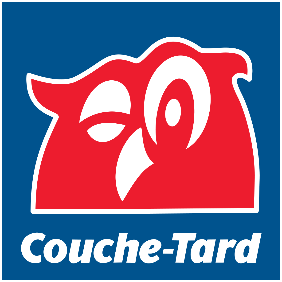 Description d'emploiDepuis le tout début, notre mission chez Couche-Tard est de simplifier la vie de nos clients en leur offrant des produits qui répondent à leurs besoins. Nos 133 000 personnes qui travaillent dans plus de 16 000 magasins répartis dans 26 pays et territoires sont celles qui facilitent la vie de nos millions de clients au quotidien. Nous sommes déterminés à aider nos gens à atteindre leurs ambitions et grandir avec nous. Notre culture de fierté nous distingue des autres. Nous sommes fiers de servir nos clients, de notre histoire et de ce que nous sommes déterminés à accomplir. Débutez votre carrière en magasin et il se peut que vous vous retrouviez à mener une équipe en peu de temps. Joignez-vous à notre réseau global et explorez des opportunités locales et internationales et faites partie de l’avenir de notre industrie. Peu importe vos ambitions, il y a des opportunités pour répondre à tous vos objectifs de carrière, car ensemble, nous grandissons.Salaire : De 37 000 $ à 45 000 (selon l’expérience) + PRIME DE RÉTENTION de 10 000$ *+ BONI & AVANTAGES SOCIAUXHoraire : Du lundi au vendredi avec un samedi par mois
Pourquoi tu devrais nous choisir :•    Boni;•    Prime estivale de 1,50$/h
•    Assurance collective;
•    Régime d’achat d’actions et Régime de retraite;
•    Jusqu’à 20% de rabais sur presque tout en magasin;
•    Rabais corporatifs avantageux**;
•    Journées mobiles;
•    Programme de reconnaissance des années de service; 
•    Programme d’aide aux employés;
•    Stabilité d’emploi;
•    Horaire flexible;
•    Possibilité d’avancement au sein de l’entreprise;
•    Le port de jeans durant les heures de travail;
•    Environnement de travail dynamique.À quoi ressemblera ton quotidien :
•    Assurer la gestion du personnel et de l’établissement sur une base quotidienne sous la supervision du coordonnateur (coaching, responsable des commandes, dépôts bancaires, gestion du personnel et rapports financiers, entrevues, embauches et formation);
•    Offrir un excellent service à la clientèle en établissant une relation durable avec les clients et les représentants;
•    Exécuter en toute conformité la mise en marché et planogramme;
•    Veiller à la propreté du magasin en assurant un environnement de travail sécuritaire et stimulant.
 
Ce que nous cherchons :
•    Expérience en gestion du personnel ou dans le commerce de détail (6 mois et +);
•    Habiletés dans la gestion des ressources humaines;
•    Être apte à mobiliser, gérer et coacher une équipe de travail;
•    Disponible à répondre aux urgences, en cas de besoin.
•    Apte à rester debout pendant de longues périodes.
•    Apte à soulever et à transporter de la marchandise régulièrement, fréquemment et sans aide, au besoin. Le poids de la marchandise peut varier pouvant peser jusqu’à 12 kg (25 lb)*La prime de rétention est versée en 2 tranches de 5000$, soit une après 9 mois et une après 18 mois de service continue.** Certaines conditions s’appliquent
Viens grandir avec nous ! Pour en savoir plus, consultez notre site internet : https://carrieres-couchetard.com Suivez-nous sur LinkedIn! Le masculin est utilisé, sans discrimination, afin d’alléger le texte. Nous remercions tous les candidats de l’intérêt qu’ils portent à ce poste; seules les personnes sélectionnées seront contactées.

Couche-Tard / Circle K valorise la diversité sur le lieu de travail et s'engage à respecter l'équité en matière d'emploi en encourageant les candidatures des groupes désignés suivants : les femmes, les autochtones, les personnes handicapées et les membres des minorités visibles.  Des accommodements sont disponibles sur demande pour les candidats qui participent à tous les aspects du processus de sélection.